Муниципальное автономное дошкольное образовательное учреждение«Детский сад №56 комбинированного вид683023, г. Петропавловск-Камчатский, проспект Победы, 53, тел/ф.29-56-10, mdou-  56@pkgo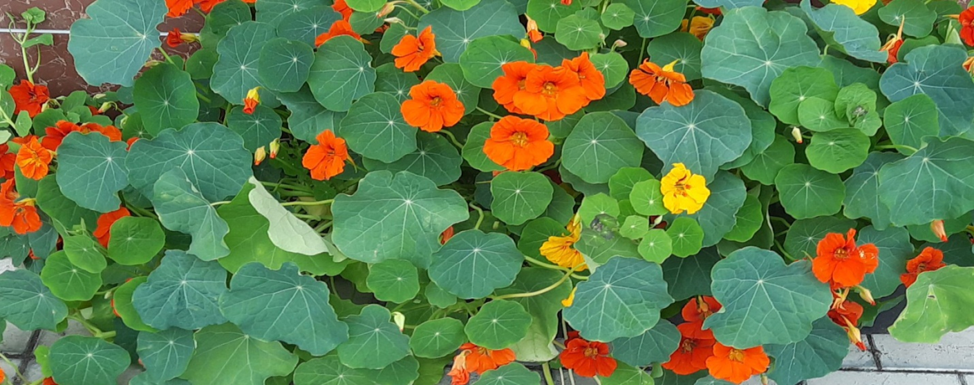 Отчет о проекте «Рассада для клумб»в первой младшей группе  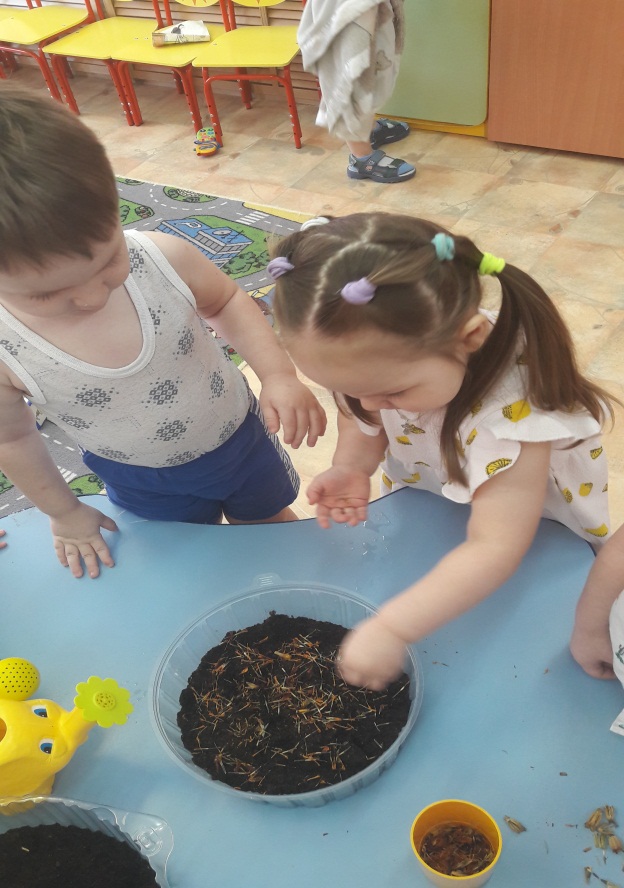 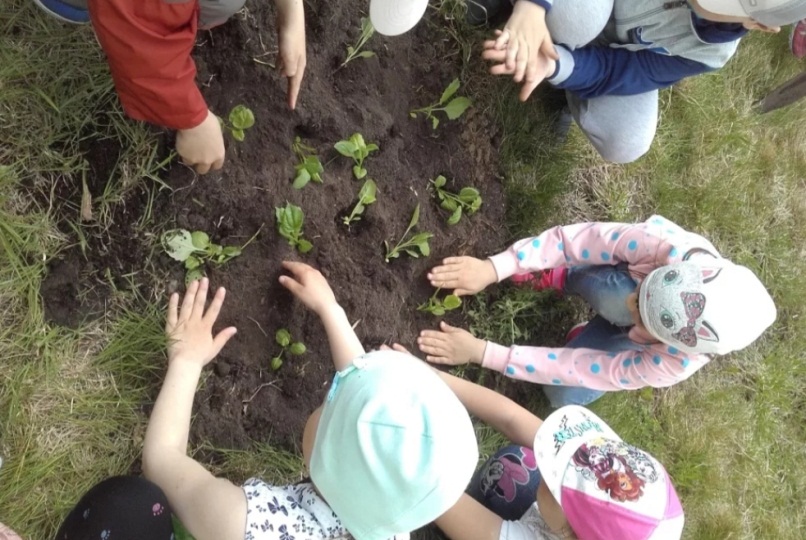  Отчет составила воспитатель :Кукленко Евгения Анатольевна2019г.Проект «Мир цветов» (младшая группа)Информационная карта проекта1. Полное название проекта: «Рассада для клумб»2. Автор проекта: Кукленко Е.А. воспитатель 1-й младшей группы.3. Вид, тип проекта: групповой(внутри сада), краткосрочный, образовательная область «Познание».4.Цель: Обогащение знаний детей о цветах.5. Краткое содержание проекта:• Накопление информационной базы о мире цветов, через организацию НОД и образовательной деятельности в ходе режимных моментов.• Обогащение предметной среды активизирующим игровым и дидактическим материалом;6.Сроки проведения: март - июнь 2019 года.7. Количество участников проекта: 18детей, 2 воспитателя,3 родителя.8.Возраст детей: 2-3 года.9.Форма проведения: дневная (в повседневной жизни в ходе режимных моментов и НОД).13. Ожидаемые результаты (продукт проекта):• Развитие познавательного интереса детей, расширение представлений о цветах.• Положительно-эмоциональное и осознанное отношение к природе, к цветам, которые окружают ребенка. Готовность участвовать в практических делах по улучшению природной среды (посадка, уход за цветами).• Сформированность навыков культурного поведения в природе, умение беречь и заботиться о ней.Групповой мини – проект «Рассада для клумб»Цель: Обогащение знаний детей о цветах.Учитывая возрастные особенности детей, не следует ставить перед ними слишком отдаленные задачи, требовать охватить одновременно несколько направлений деятельности.Задачи:Образовательные:• Дать знания детям о необходимости света, тепла и влаги почвы для роста растений;• Познакомить детей с профессиями людей, связанных с цветоводством.• Отметить значение, роль цветов для жизни и деятельности человека, животных, насекомых.• Вовлекать детей в элементарную исследовательскую деятельность по выращиванию и уходу за растениями.• Обогащать словарь детей за счет расширения представления о цветах.Развивающие:• Развивать внимание, память, мышление, умение делать выводы, устанавливая причинно-следственные связи между объектами природы.• Развивать конструктивные, изобразительные способности.Воспитательные:• Воспитывать бережное отношение к цветам, умение заботиться о них.• Развивать эмоционально – эстетическое отношение к окружающему миру.Спецификой проекта является его комплексный интегрированный характер (взаимосвязь экологического воспитания с эстетическим, практическая направленность, включение ребенка в творческую деятельность, организация взаимодействия ребенка с социальной средой).Также особенностью данного проекта является тесное сотрудничество с семьёй. Вы знаете, что в соответствии с Федеральными Государственными Требованиями мы должны тесно сотрудничать с родителями, вовлекать их в образовательный процесс. Родители являются непосредственными участниками нашей работы. Сейчас наши ребята расскажут и покажут результаты своей работы.Участники проекта: воспитатели, дети, родители.Условия:Педагогические: загадки, стихи, дидактические игры, пальчиковые игры, экологические сказки, рассматривание иллюстраций.Материальные: приобрести семена, грунт, емкости для рассады.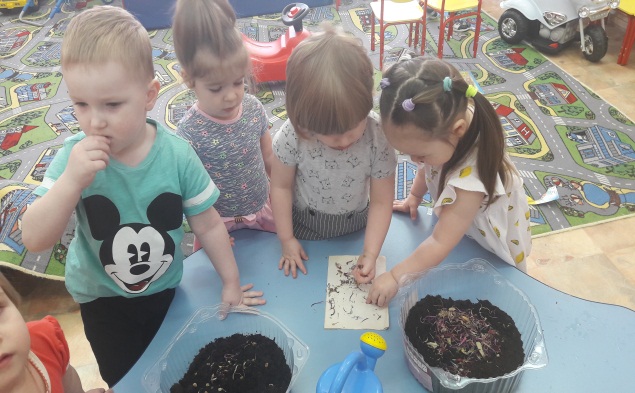 I этап Подготовительный•Беседы: о труде садовода, когда цветут цветы.• Рассматривание иллюстраций, фотоальбома «Цветы».• Чтение художественной литературы З. Александрова «Весенняя уборка». Чтение книг о природе: «Времена года. Год – пароход» Л. Завальнюк, «Я пойду вскопаю грядку» В. Глущенко, «Моя улица» С. Михалков. Разучивание стихотворений «Цветок» Ю. Мориц, «Мак» А. Прокофьева, «Ромашка» М. Познанская.• Участие в уборке участка от мусора.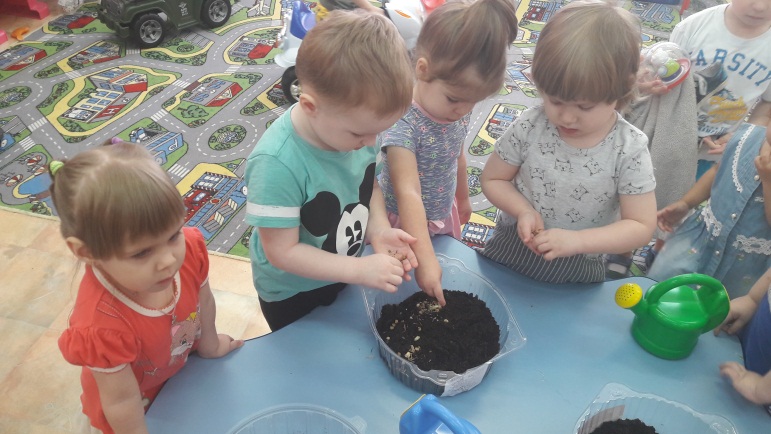 • Знакомство с «Азбукой поведения в природе».• Сюжетно – дидактическая игра «Мы сажаем цветы».• Рассматривание клумбы около детского сада.I I этап Содержание проекта:• Художественный, познавательный материал.• Подборка иллюстративного материала.• Подборка стихотворений, загадок, песен, сказок, мифов, легенд по теме.• Подборка подвижных, пальчиковых, дидактических игр, веселых вопросов и упражнений по теме.• Игры «Собери цветок», «Что сначала что потом?», «Магазин цветов», «Четвертый лишний», «Путаница».•Занятия: ознакомление с окружающим «Цветы – краса Земли»•Художественная деятельность:рисование тема: «Весенние цветы», «Цветы на лугу», аппликация «Цветы в корзине».• Экология «Сравнение»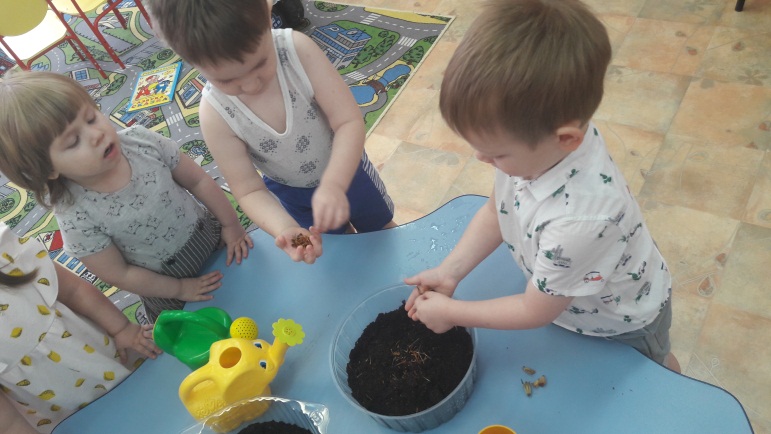 • Исследовательская деятельность «В чём нуждается растение?», «Посадка семян цветов» (прорастание, отслеживание роста, ведение дневника наблюдений).I I I этап. Итог. Презентация всходов, результатов, фотоотчёт.Работа с родителями: посадка и выращивание рассады цветов, дома, совместно с детьми.Реализация проекта. Труд на участке, в группе – посадка цветов, уход за ними.Загадывание загадок, ребусов.Заучивание и чтение стихотворений. Чтение художественной, познавательной литературы. Рассматривание иллюстраций, открыток с изображением цветов.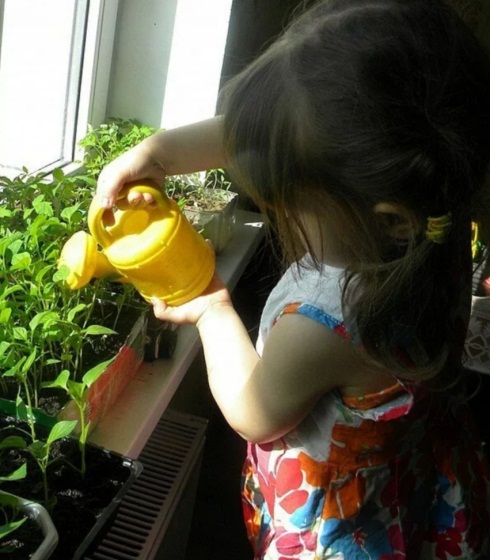 Собрать коллекцию: цветы, сделанные из разного материала, цветы на ткани, открытки «Букеты цветов».Рассказы детей о цветниках дома, как они с родителями заботятся о цветах. В каких случаях дома дарят цветы?Исследовательская деятельность: если долго не поливать цветы, листочки увядают, а цветок падает.Наблюдение: одуванчики распускаются с появлением солнца, если пасмурная погода, то они не распускаются.Художественно-творческая деятельность:а) активное участие в мероприятиях, связанных с темой «Цветы»;б) изготовление цветов из бумаги;в) рисование цветов красками, карандашами, мелками, используя разные приемы;г) принимать участие в выставках в детском саду;д) подвижные, пальчиковые игры.14.Картотека дидактических игр:«Угадай цветок по описанию»;«Угадай цветок по загадке, по иллюстрации»;«Укрась цветами ковер».Ресурсное обеспечение проекта.Уголок природы в группе, цветник на участке детского сада.Методический инструментарий.Наглядный материал:а) цветы живые, на иллюстрациях, сделанные из разных материалов;б) настольно-печатные игры по экологии;в) дидактические игры по экологии;Оснащение природным и бросовым материалом.Итог проекта/Планируемый результат.Развитие познавательного интереса детей, расширение представлений о цветах.Положительно-эмоциональное и осознанное отношение к природе, к цветам, которые окружают ребенка. Готовность участвовать в практических делах по улучшению природной среды (посадка, уход за цветами. Дети научатся ухаживать за растениями и познакомятся с условиями их содержания, будут учиться подмечать красоту растительного мира.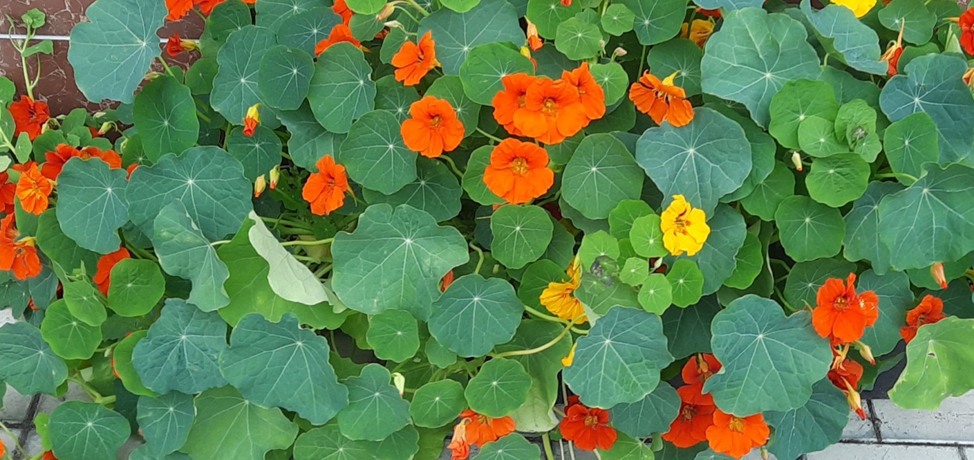 